Выпуск № 28 (391)27 августа 2021 годаМУНИЦИПАЛЬНЫХ ПРАВОВЫХ АКТОВБУТУРЛИНОВСКОГО ГОРОДСКОГО ПОСЕЛЕНИЯБУТУРЛИНОВСКОГО МУНИЦИПАЛЬНОГО РАЙОНАВОРОНЕЖСКОЙ ОБЛАСТИВ сегодняшнем номере Вестника публикуются нормативные правовые акты Бутурлиновского городского поселения.Утвержден решением Совета народных          отпечатан в администрации Бутурлиновскогодепутатов Бутурлиновского городского          городского поселения по адресу: пл. Воли, 1поселения № 314 от 22.04.2009 года.               г. Бутурлиновка, Воронежская область, 397500Тираж: 15 экз. Объем: 5 листовБесплатноОтветственный за выпуск: Рачкова Л.А.учредитель: администрация Бутурлиновского городского поселения  Бутурлиновского муниципального района Воронежской областиСОДЕРЖАНИЕ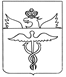 АдминистрацияБутурлиновского городского поселения Бутурлиновского муниципального районаВоронежской областиПостановлениеот 25.08.2021 г. № 349         г. БутурлиновкаО внесении изменений в постановление администрации Бутурлиновского городского поселения от 01.09.2016 №676 «Об утверждении Положения об оплате труда работников муниципального казенного учреждения «Управление городского хозяйства» Бутурлиновского городского поселения Бутурлиновского муниципального района Воронежской области» В соответствии со ст. 144 Трудового кодекса Российской Федерации, частью 2 статьи 53 Федерального закона от 06.10.2003 № 131-ФЗ «Об общих принципах организации местного самоуправления в Российской Федерации», администрация Бутурлиновского городского поселения ПОСТАНОВЛЯЕТ:Внести в постановление администрации Бутурлиновского городского поселения от 01.09.2016 №676 «Об утверждении Положения об оплате труда работников муниципального казенного учреждения «Управление городского хозяйства» Бутурлиновского городского поселения Бутурлиновского муниципального района Воронежской области» изменения, изложив перечень должностей и размеры должностных окладов работников муниципального казенного учреждения «Управление городского хозяйства» Бутурлиновского городского поселения Бутурлиновского муниципального района Воронежской области, являющийся приложением № 2 к постановлению, в редакции согласно приложению.Опубликовать настоящее постановление в официальном периодическом печатном издании «Вестник муниципальных правовых актов Бутурлиновского городского поселения Бутурлиновского муниципального района Воронежской области» и разместить в информационно-телекоммуникационной сети «Интернет» на официальном сайте органов местного самоуправления Бутурлиновского городского поселения Бутурлиновского муниципального района Воронежской области.Контроль исполнения настоящего постановления оставляю за собой.Глава администрации Бутурлиновского городского поселения                                                                          А.В. ГоловковПриложение к постановлению администрации Бутурлиновского городского поселения от 25.08.2021 г. № 349Переченьдолжностей и размеры должностных окладов работников муниципального казенного учреждения «Управление городского хозяйства» Бутурлиновского городского поселения Бутурлиновского муниципального района Воронежской областиНачальник сектора по управлениюделами, организационной и правовойработе администрации Бутурлиновскогогородского поселения 								Л.А. Рачкова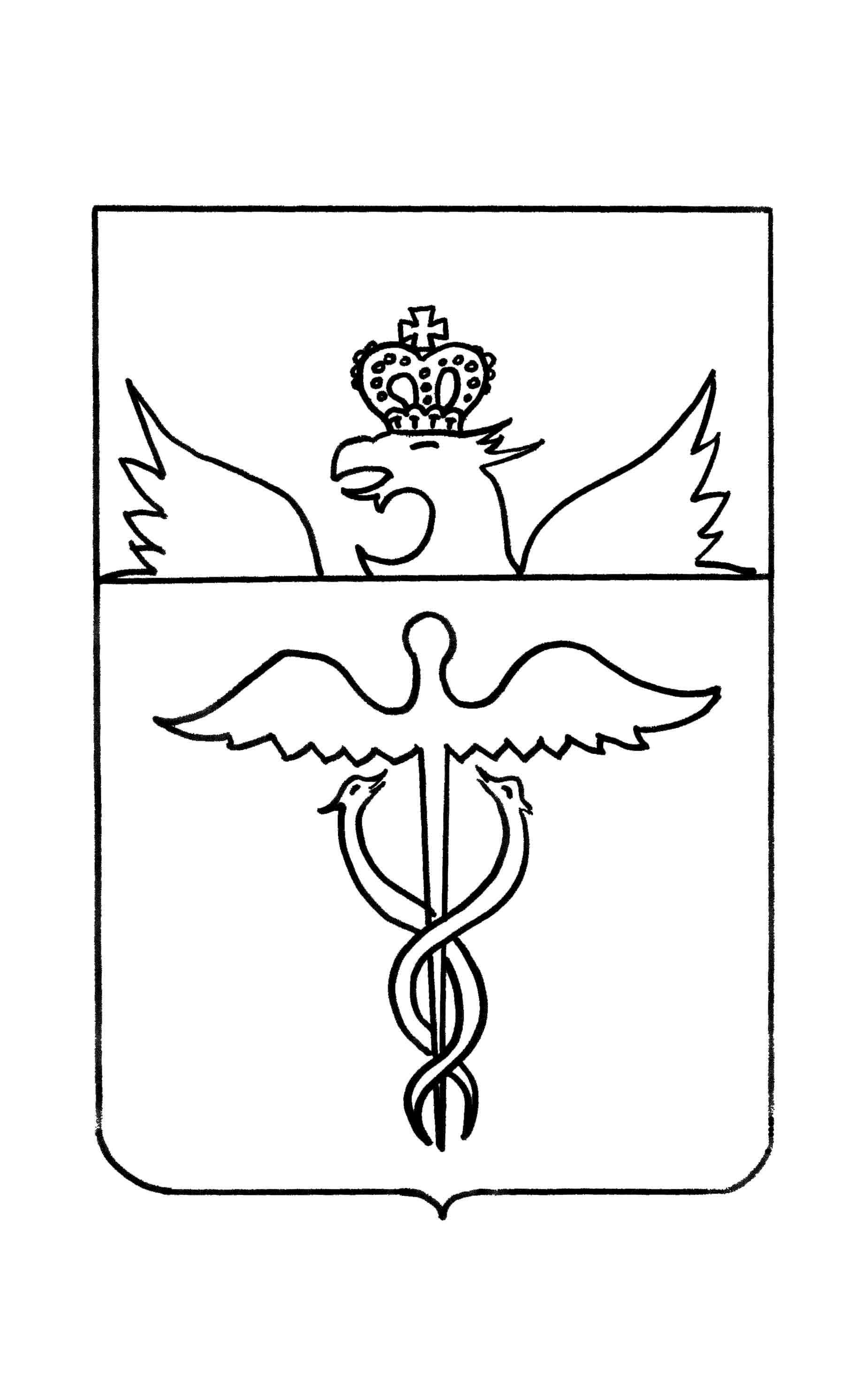 Совет народных депутатовБутурлиновского городского поселенияБутурлиновского муниципального районаВоронежской областиР Е Ш Е Н И Еот 20.08.2021 г. № 54          г. БутурлиновкаО внесении изменений в решение Совета народных депутатов Бутурлиновского городского поселения от 24.09.2012 №158 «Об утверждении структуры администрации Бутурлиновского городского поселения»Руководствуясь пунктом 8 статьи 37 Федерального закона от 06.10.2003 № 131-ФЗ «Об общих принципах организации местного самоуправления в Российской Федерации», законом Воронежской области от 28.12.2007 № 175-ОЗ «О муниципальной службе в Воронежской области», Уставом Бутурлиновского городского поселения, в целях оптимизации организационно-штатных структур администрации Бутурлиновского городского поселения, Совет народных депутатов Бутурлиновского городского поселенияР Е Ш И Л:Внести в решение Совета народных депутатов Бутурлиновского городского поселения от 24.09.2012 №158 «Об утверждении структуры администрации Бутурлиновского городского поселения» изменения, изложив структуру администрации Бутурлиновского городского поселения в редакции согласно приложению.Опубликовать настоящее решение в официальном периодическом печатном издании «Вестник муниципальных правовых актов Бутурлиновского городского поселения Бутурлиновского муниципального района Воронежской области» и разместить на официальном сайте органов местного самоуправления Бутурлиновского городского поселения в информационно-телекоммуникационной сети «Интернет».Глава Бутурлиновскогогородского поселения                                                                   Е.Н. КоржоваИНФОРМАЦИОННОЕ СООБЩЕНИЕ     24  августа 2021 года в 10 часов 00 минут в актовом зале администрации Бутурлиновского городского поселения по адресу: Воронежская область, город Бутурлиновка, площадь Воли, 1 состоялись публичные слушания по обсуждению проекта приказа департамента архитектуры и градостроительства Воронежской области о предоставлении разрешения на отклонение от предельных параметров разрешенного строительства, реконструкции объектов капитального строительства на земельном участке с кадастровым номером 36:05:0100129:291, площадью 4919 кв.м., расположенном по адресу:  Воронежская область, Бутурлиновский район, г. Бутурлиновка, ул. Дорожная, 14В публичных слушаниях приняли участие депутаты Совета народных депутатов Бутурлиновского городского поселения и  жители поселения.На публичных слушаниях одобрен представленный проект приказа департамента архитектуры и градостроительства Воронежской области о предоставлении разрешения на отклонение от предельных параметров разрешенного строительства, реконструкции объектов капитального строительства на земельном участке с кадастровым номером 36:05:0100129:291, площадью 4919 кв.м., расположенном по адресу:  Воронежская область, Бутурлиновский район, г. Бутурлиновка, ул. Дорожная, 14, в части уменьшения минимального отступа от северо-восточной границы земельного участка со стороны смежного земельного участка с кадастровым номером  36:05:0100129:290 с 3 м до 0 м; от юго-восточной границы земельного участка с 3 м до 0 м.ЗАКЛЮЧЕНИЕпо результатам проведения публичных слушаний по обсуждению проекта приказа департамента архитектуры и градостроительства Воронежской области о предоставлении разрешения на отклонение от предельных параметров разрешенного строительства, реконструкции объектов капитального строительства на земельном участке с кадастровым номером 36:05:0100129:291, площадью 4919 кв.м., расположенном по адресу:  Воронежская область, Бутурлиновский район, г. Бутурлиновка, ул. Дорожная, 14г. Бутурлиновка                                                                       от 24.08.2021 г.На основании постановления администрации Бутурлиновского городского поселения  Бутурлиновского муниципального района Воронежской области от 29.07.2021 г. №304 оргкомитету поручено подготовить и провести публичные слушания, рассмотреть и систематизировать все предложения по проекту приказа департамента архитектуры и градостроительства Воронежской области о предоставлении разрешения на отклонение от предельных параметров разрешенного строительства, реконструкции объектов капитального строительства на земельном участке с кадастровым номером 36:05:0100129:291, площадью 4919 кв.м., расположенном по адресу:  Воронежская область, Бутурлиновский район, г. Бутурлиновка, ул. Дорожная, 14. Оргкомитетом данные публичные слушания с привлечением населения, имеющего общие границы с земельным участком, применительно к которому запрашивается данное разрешение, к участию в обсуждении проекта приказа департамента архитектуры и градостроительства Воронежской области о предоставлении разрешения на отклонение от предельных параметров разрешенного строительства, реконструкции объектов капитального строительства на земельном участке с кадастровым номером 36:05:0100129:291, площадью 4919 кв.м., расположенном по адресу:  Воронежская область, Бутурлиновский район, г. Бутурлиновка, ул. Дорожная, 14, в части уменьшения минимального отступа от северо-восточной границы земельного участка со стороны смежного земельного участка с кадастровым номером  36:05:0100129:290 с 3 м до 0 м; от юго-восточной границы земельного участка с 3 м до 0 м были проведены 24.08.2021 года в 10 часов 00 мин. в администрации Бутурлиновского городского поселения по адресу: Воронежская область, город Бутурлиновка, пл. Воли, д.1, актовый зал.В рамках процедуры публичных слушаний по обсуждению проекта приказа департамента архитектуры и градостроительства Воронежской области о предоставлении разрешения на отклонение от предельных параметров разрешенного строительства, реконструкции объектов капитального строительства на земельном участке с кадастровым номером 36:05:0100129:291, площадью 4919 кв.м., расположенном по адресу:  Воронежская область, Бутурлиновский район, г. Бутурлиновка, ул. Дорожная, 14, в части уменьшения минимального отступа от северо-восточной границы земельного участка со стороны смежного земельного участка с кадастровым номером  36:05:0100129:290 с 3 м до 0 м; от юго-восточной границы земельного участка с 3 м до 0 м было проведено информирование общественности и заинтересованных сторон о начале процедуры публичных слушаний, о допуске к указанному проекту.Постановление о назначении публичных слушаний по обсуждению проекта приказа департамента архитектуры и градостроительства Воронежской о предоставлении разрешения на отклонение от предельных параметров разрешенного строительства, реконструкции объектов капитального строительства на земельном участке с кадастровым номером 36:05:0100129:291, площадью 4919 кв.м., расположенном по адресу:  Воронежская область, Бутурлиновский район, г. Бутурлиновка, ул. Дорожная, 14,  № 304 от 29.07.2021  г. опубликовано в официальном периодическом печатном издании  «Вестник муниципальных правовых актов Бутурлиновского городского поселения Бутурлиновского муниципального района Воронежской области» №26 (389) от 30.07.2021 г. и обнародовано путем вывешивания для всеобщего ознакомления в местах размещения текстов, о чем свидетельствует акт от 30.07.2021 г.С демонстрационными материалами по обсуждению проекта приказа департамента архитектуры и градостроительства Воронежской области о предоставлении разрешения на отклонение от предельных параметров разрешенного строительства, реконструкции объектов капитального строительства на земельном участке с кадастровым номером 36:05:0100129:291, площадью 4919 кв.м., расположенном по адресу:  Воронежская область, Бутурлиновский район, г. Бутурлиновка, ул. Дорожная, 14, в части уменьшения минимального отступа от северо-восточной границы земельного участка со стороны смежного земельного участка с кадастровым номером  36:05:0100129:290 с 3 м до 0 м; от юго-восточной границы земельного участка с 3 м до 0 м, можно было ознакомиться в администрации Бутурлиновского городского поселения  и  на официальном сайте органов местного самоуправления Бутурлиновского городского поселения.В ходе обсуждения проекта приказа департамента архитектуры и градостроительства Воронежской области о предоставлении разрешения на отклонение от предельных параметров разрешенного строительства, реконструкции объектов капитального строительства на земельном участке с кадастровым номером 36:05:0100129:291, площадью 4919 кв.м., расположенном по адресу:  Воронежская область, Бутурлиновский район, г. Бутурлиновка, ул. Дорожная, 14, в части уменьшения минимального отступа от северо-восточной границы земельного участка со стороны смежного земельного участка с кадастровым номером  36:05:0100129:290 с 3 м до 0 м; от юго-восточной границы земельного участка с 3 м до 0 м, участники публичных слушаний единогласно поддержали проект.По итогам публичных слушаний составлен протокол, который подписан председателем и секретарем публичных слушаний. В протоколе указаны: дата и место проведения публичных слушаний; количество присутствующих лиц; повестка дня; содержание выступлений. К протоколу приложен список всех зарегистрированных участников публичных слушаний.Председатель публичных слушаний                                                 А.В. Головков1Постановление администрации Бутурлиновского городского поселения от 25.08.2021 года №349 «О внесении изменений в постановление администрации Бутурлиновского городского поселения от 01.09.2016 №676 «Об утверждении Положения об оплате труда работников муниципального казенного учреждения «Управление городского хозяйства» Бутурлиновского городского поселения Бутурлиновского муниципального района Воронежской области»2Решение Совета народных депутатов Бутурлиновского городского поселения от 20.08.2021 года №54 «О внесении изменений в решение Совета народных депутатов Бутурлиновского городского поселения от 24.09.2012 №158 «Об утверждении структуры администрации Бутурлиновского городского поселения»»3Информационное сообщение о результатах публичных слушаний по обсуждению проекта приказа департамента архитектуры и градостроительства Воронежской области о предоставлении разрешения на отклонение от предельных параметров разрешенного строительства, реконструкции объектов капитального строительства на земельном участке с кадастровым номером 36:05:0100129:291, площадью 4919 кв.м., расположенном по адресу:  Воронежская область, Бутурлиновский район, г. Бутурлиновка, ул. Дорожная, 14Наименование должностиДолжностной 
оклад (рублей)Директор 5636Главный инженер по вопросам землепользования5261Главный инженер в сфере закупок5261Старший инженер по производственной работе5074Старший инженер по вопросам ЖКХ5074Старший инженер по вопросам землепользования5074Старший инженер по градостроительству и вопросам землепользования5074Старший инженер по управлению муниципальным имуществом5074Заведующий хозяйством4510Старший инспектор по учету и отчетности4510Старший инспектор4510Инспектор-секретарь4091Техник по уборке помещений2974